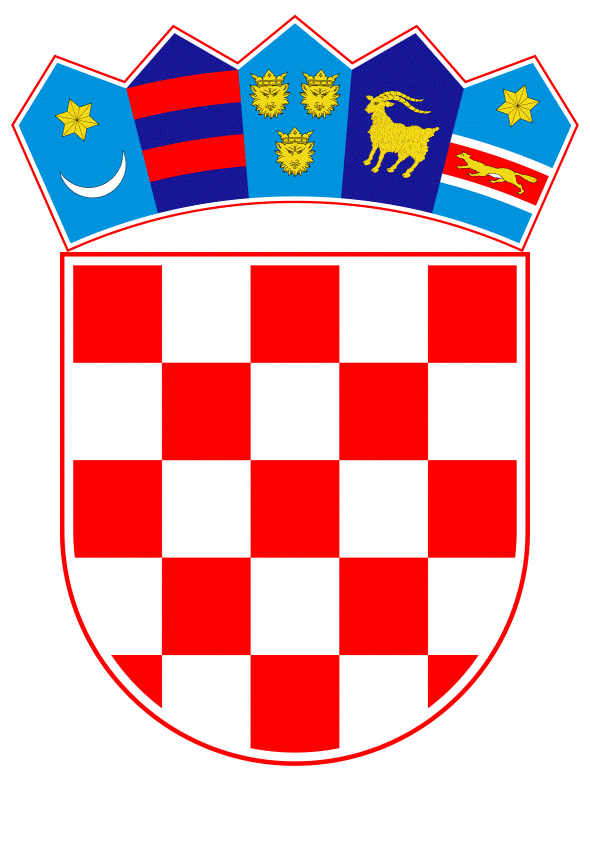 VLADA REPUBLIKE HRVATSKEZagreb, 14. svibnja 2020.______________________________________________________________________________________________________________________________________________________________________________________________________________________________											PRIJEDLOG			 Klasa:									 	Urbroj:	Zagreb,										PREDSJEDNIKU HRVATSKOGA SABORAPredmet:	Zastupničko pitanje Snježane Sabolek, u vezi s međunarodnim pričuvama Republike Hrvatske - odgovor Vlade		Zastupnica u Hrvatskome saboru, Snježana Sabolek, postavila je, sukladno s člankom 140. Poslovnika Hrvatskoga sabora (Narodne novine, br. 81/13, 113/16, 69/17, 29/18 i 53/20), zastupničko pitanje u vezi s međunarodnim pričuvama Republike Hrvatske.		Na navedeno zastupničko pitanje Vlada Republike Hrvatske, daje sljedeći odgovor:		Stanje međunarodnih pričuva Republike Hrvatske na kraju ožujka 2020. godine iznosilo je 16.513,6 milijuna eura.		Podaci o visini i strukturi međunarodnih pričuva mogu se naći u tablici H8 Međunarodne pričuve i devizna likvidnost koju Hrvatska narodna banka (u daljnjem tekstu: HNB) redovito svaki mjesec objavljuje na poveznici: https://www.hnb.hr/statistika/statisticki-podaci/financijski-sektor/sredisnja-banka-hnb/me-unarodne-pricuve kao i u podacima o inozemnoj imovini HNB-a, što su međunarodne pričuve HNB-a, koji se također mjesečno objavljuju u tablici C1 Bilanca Hrvatske narodne banke na poveznici: https://www.hnb.hr/statistika/statisticki-podaci/financijski-sektor/sredisnja-banka-hnb/bilanca-hnb-a.		Nadalje, dodatne informacije o strukturi međunarodnih pričuva Republike Hrvatske (trenutno s podacima za kraj 2018. godine, a uskoro će biti dostupni i podaci za kraj 2019. godine) mogu se naći na HNB-ovoj mrežnoj stranici u rubrici Temeljne funkcije/Međunarodne pričuve/Struktura na poveznici: https://www.hnb.hr/temeljne-funkcije/medunarodne-pricuve/struktura. 		Također, HNB o stanju, promjenama, strukturi kao i zaradama od upravljanja međunarodnim pričuvama redovito i transparentno izvještava u objavljenim publikacijama Godišnje izvješće i Polugodišnja informacija, koji se kao izvještaji dva puta godišnje upućuju i prezentiraju svim zastupnicima Hrvatskoga sabora, a mogu se pronaći na poveznicama:https://www.hnb.hr/analize-i-publikacije/redovne-publikacije/godisnje-izvjesce https://www.hnb.hr/analize-i-publikacije/redovne-publikacije/polugodisnja-informacija. Eventualno potrebna dodatna obrazloženja u vezi s pitanjem zastupnice, dat će dr. sc. Zdravko Marić, potpredsjednik Vlade Republike Hrvatske i ministar financija.PREDSJEDNIKmr. sc. Andrej PlenkovićPredlagatelj:Ministarstvo financijaPredmet:Verifikacija odgovora na zastupničko pitanje Snježane Sabolek, u vezi s međunarodnim pričuvama Republike Hrvatske